NHS Golden Jubilee					 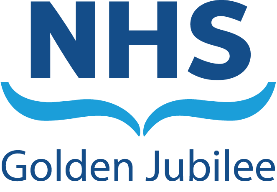 Meeting:	NHS GJ Board Meeting Meeting date:	12 May 2023Title:	Clinical Governance Committee UpdateResponsible Executive/Non-Executive: 	Morag Brown, Non-Executive Director (Chair)Mark MacGregor, Medical Director Anne Marie Cavanagh, Executive Director of Nursing and AHPReport Author:	Nicki Hamer, Head of Corporate Governance and Board SecretaryPurposeThis is presented to the Board for: AwarenessThis report relates to a:Government policy/directiveLocal policyThis aligns to the following NHS Scotland quality ambition(s):Governance arrangements are aligned to corporate objectives2	Report summary	Clinical Governance Committee (CGC) was held on 11 May 2023, the following key points were noted at the meeting.  The next Clinical Governance Committee meeting is scheduled for 6 July 2023 at 14:00hrs.3 	RecommendationThe Board are asked to note the Clinical Governance Committee Update.Morag Brown Chair – Clinical Governance Committee16 May 2023ItemDetailsDetailsSafeSafeThe Committee approved the Clinical Governance Committee Risk Register.The Committee approved the Adverse Events Policy noting it will return for further review.The Committee were updated on an issue relating to the National Data Audit and the UK National Institute for Cardiovascular Outcomes Research (NICOR).  The Committee noted concerns about the Scottish Cardiac Audit Programme (SCAP) reports remained, with the most significant of these being the lack of benchmarking against the United Kingdom. The Committee were informed of positive outcomes with the new SCAP system for national auditing of cardiovascular disease as well as the potential for more complex analysis and data linkage with other Public Health Scotland (PHS) datasets.  It was noted that continuing oversight was needed to ensure the replacement CaTHi system was financially secured and implemented. The Committee noted the continuing challenging dialogue in the West of Scotland regarding the Transcatheter Aortic Valve Implantation (TAVI) in terms of securing adequate provision.A standardised and consistent framework for the design, development and sign off for new national clinical pathways was developed and presented by the Centre for Sustainable Development (CfSD). The Committee approved the National Clinical Pathways.The Committee approved the Whistleblowing Annual Report.EffectiveEffectiveThe Committee approved their Annual Clinical Governance Committee Report 2022/23.  The Committee were informed of positive feedback on Healthcare Associated Infections (HAI), acknowledging that although local targets were not always met, this remained within National rates and figures.  The Committee commented on the challenges for NHS Golden Jubilee (NHS GJ) in terms of the high bar that was set, given historic quality performance. The Committee noted the existence of national issues for recruitment and workforce across the healthcare sector in addition to the launch of the Healthcare Associated Infection Strategy in June 2023.  The Committee were informed that there had been no outbreaks of Vancomycin Resistant Enterococcus (VRE) since March 2023 following measures implemented by the Prevention and Control of Infection Team.Person CentredPerson CentredThe Committee thanked the Comms Team for a welcome insight into a patient’s experience whilst in hospital.  The Committee commented on the challenges raised relating to waiting lists and communication between NHS GJ and patients.  